Trabajo evaluado parcialmente Nº3Unidad evaluada: Interpretación de repertorio musical  Objetivo(s) de aprendizaje:-Cantar al unísono y tocar instrumentos de percusión convencionales y no convencionales. OA  04.-Improvisar y crear ideas musicales con diversos medios sonoros con un propósito dado, utilizando las cualidades del sonido y elementos del lenguaje musical OA 05.Puntaje Total: 44 Puntos.Nombre del estudiante:Fecha:
Instrucciones: El siguiente trabajo busca evaluar y calificar el logro de los aprendizajes alcanzados. Para esto debes realizar todas y cada una de las actividades propuestas, en formato digital o físico, y luego; si es digital, guardar el archivo con el nombre de la asignatura, curso y estudiante; y si es físico sacarle una fotografía con el celular (nítida y que se vea bien). Finalmente enviar vía correo el archivo digital o la fotografía, incluyendo en el asunto la asignatura y el curso. Recuerda que los correos que se utilizan no son los del profesor, sino incluidos en el plan de acción Covid-19.Debes enviar una foto clara de tu partitura y debes enviar un video tocando tu creación musical donde solo se muestren tus manos tocando el instrumento (es importante que entiendas que no debe verse tu rostro), no debes realizar cortes en la grabación, debe ser en una toma, de no ser así, se mandará de vuelta para su corrección.Debes decir la siguiente frase antes de empezar a tocar. “Buenas mi nombre es……… y soy del curso………. e interpretaré el repertorio………”. (Es muy importante, ya que es parte de la rúbrica)Ítem IDeberás crear una canción  y escribirla en una partitura que tenga 8 compases, con la cifra indicadora de 4/4, en donde debes utilizar solamente figuras musicales de negras (un tiempo). Cabe destacar que esta actividad está presente en los M.a. n° 23 y 24.Te adjunto la rúbrica de evaluación de este ÍtemÍtem IIDeberás interpretar el repertorio que creaste.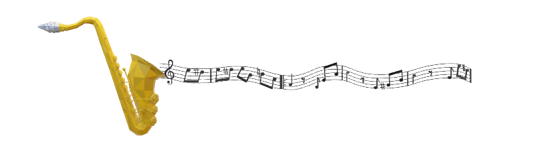 ¡¡¡ÉXITO!!!Aspectos a evaluarExcelente (4)Buena (3)Regular(2)Deficiente(1)Llave de solDibuja la llave de sol claramente, ubicándola en la línea del pentagrama que correspondeDibuja la llave de sol claramente, pero en una línea del pentagrama que no corresponde.No dibuja la llave de sol claramente, pero está ubicada en la línea correspondiente.No dibuja la llave de sol claramente, ni tampoco la ubica en la línea que corresponde, o no se encuentra en la partitura.PentagramaEl pentagrama presenta 5 líneas horizontales rectas las cuales están dibujadas o hechas de manera recta.El pentagrama presenta 5 líneas horizontales rectas las cuales no están bien dibujadas, ya que no se ven derechas.El pentagrama no presenta 5 líneas horizontales dibujadas de una manera clara y derechas.No hay un pentagrama.CompasesRealiza su composición con la totalidad de 8 compases.Realiza su composición con la totalidad de 7 compases.Realiza su composición con la totalidad de 6 compases.Realiza su composición con la totalidad de 5 o menos compases.Cifra IndicadoraLa cifra indicadora (4/4) está presente, escrita en el lugar correspondiente.La cifra indicadora (4/4) está presente pero mal ubicada en el pentagrama.La cifra indicadora (4/4) está reemplazada por otra (2/4, 3/4).La cifra indicadora no está presente en la partitura.Figuras MusicalesLa partitura está escrita con los ritmos que se solicitan (negras)  un total de 32 negras.La partitura presenta otros ritmos que no se solicitan.La partitura tiene 31 negras  de 32.La partitura tiene 30 o menos figuras de negras de un total de 32.Aspectos a evaluarExcelente (4)Buena (3)Regular (2)Deficiente (1)PresentaciónEl estudiante al presentarse dice los 3 elementos solicitados(nombre del estudiante, curso del estudiante y nombre del repertorio que interpretará)El estudiante al presentarse dice 2 de los 3 elementos solicitados.El estudiante al presentarse dice 1 de los 3 elementos solicitados.El estudiante no se presenta.Escuchar y apreciarFigura musicalAl escuchar la interpretación, esta se aprecia con el ritmo correcto. Al escuchar la interpretación, esta se aprecia y reconoce, pero el ritmo es incorrecto.Al escuchar la interpretación, esta no se logra apreciar ni reconocer, pero el ritmo es correcto.Al escuchar la interpretación, esta no se logra apreciar ni reconocer y el ritmo es incorrecto.Escuchar y apreciarIntensidad del sonidoLos niveles de intensidad de sonido son acordes a la partitura y consistentes en la duración.Los niveles de intensidad de sonido son acordes a la partitura, pero no consistentes en la duración.Los niveles de intensidad de sonido no son acordes a la partitura, pero consistentes en la duración.Los niveles de intensidad de sonido no son acordes a la partitura y tampoco consistentes en la duración.Interpretar y crearPulsoLa ejecución del pulso o del tempo es constante durante toda la interpretación.La ejecución del pulso o del tempo, presente un error durante la interpretación.La ejecución del pulso o del tempo, presente dos errores durante la interpretación.La ejecución del pulso o del tempo no es constante.RepertorioEl estudiante interpreta el repertorio en su totalidad (8 compases).El estudiante interpreta el repertorio, pero no en su totalidad (7 compases).El estudiante interpreta el repertorio, pero no en su totalidad (6 compases).El estudiante interpreta el repertorio, pero no en su totalidad (5 o menos compases).Notas MusicalesLas notas musicales en la interpretación son las mismas a la que se solicitan en la partitura.Se observa un error en la interpretación   en relación a las notas musicales solicitadas en la partituraSe observan dos errores en la interpretación   en relación a las notas solicitadas en la partituraSe observan tres o más errores en la interpretación   en relación a las notas solicitadas en la partitura